Başarılar Dilerim….                                        Fen Bilimleri ÖğretmeniMehmet HOCAmehmethocaniz.com  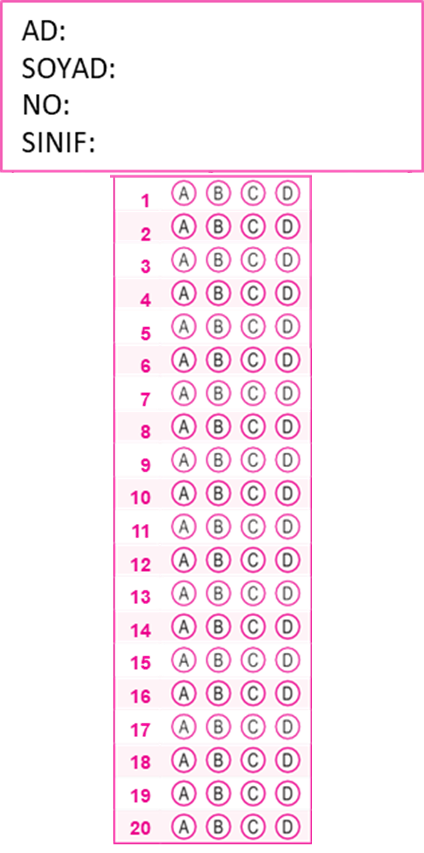 CEVAP ANAHTARI1-D2-C3-B4-C5-C6-A7-D8-D9-D10-B11-C12-D13-C14-D15-A16-B17-C18-C19-A20-D21-A22-D23-B24-A25-B1-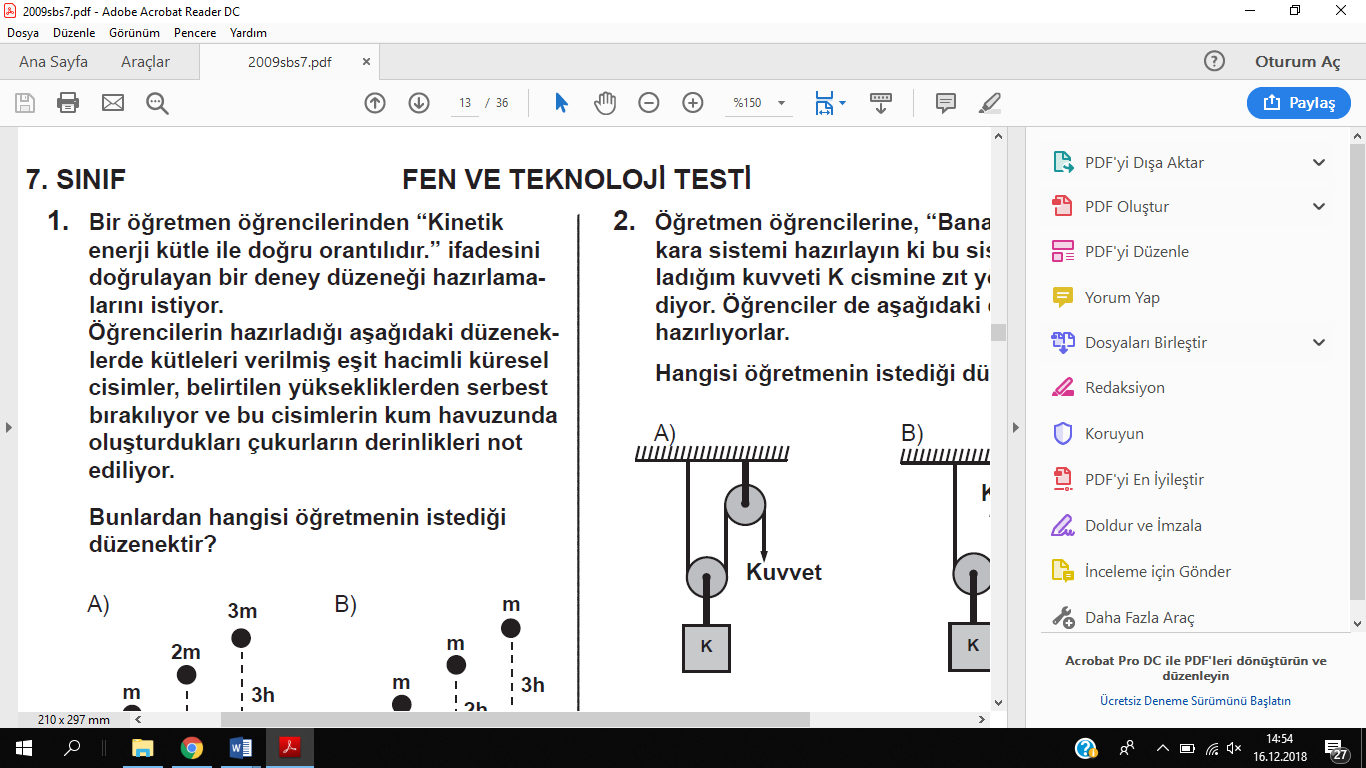 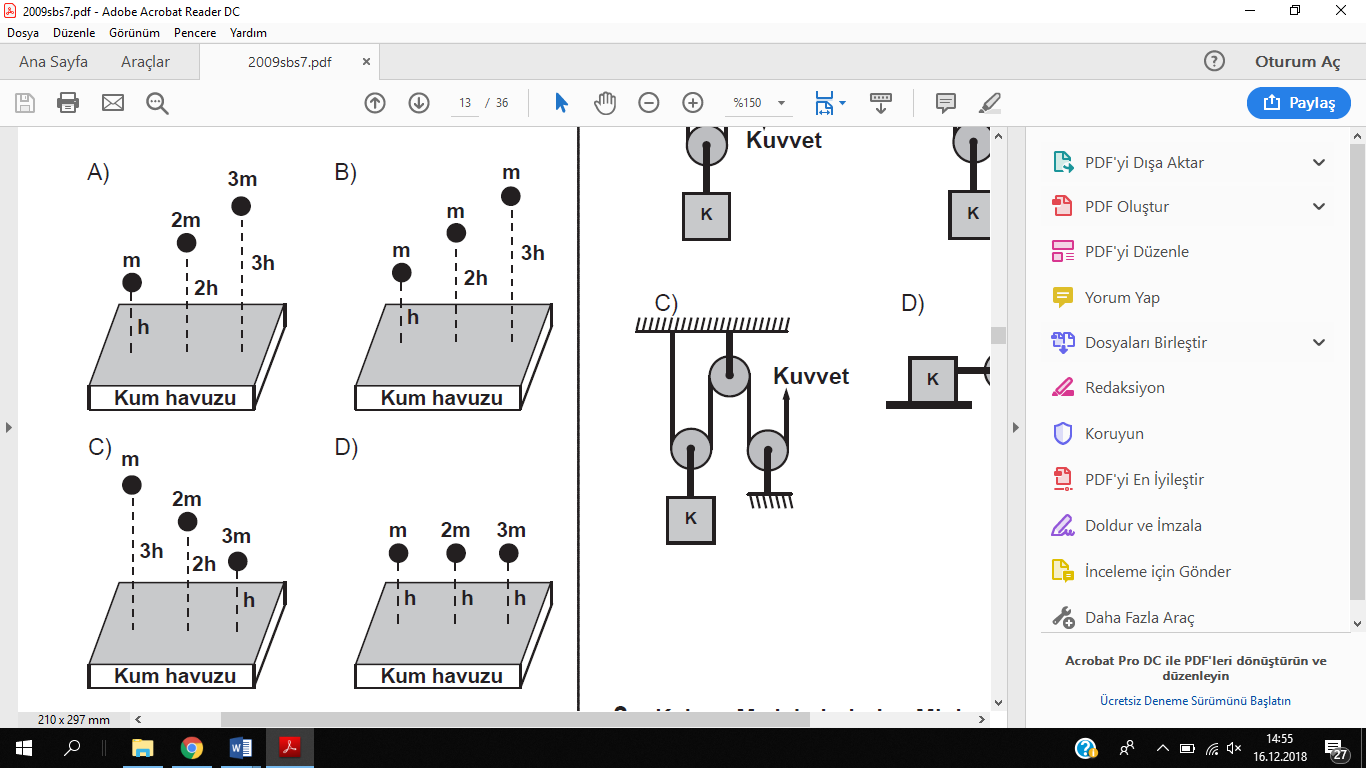 2-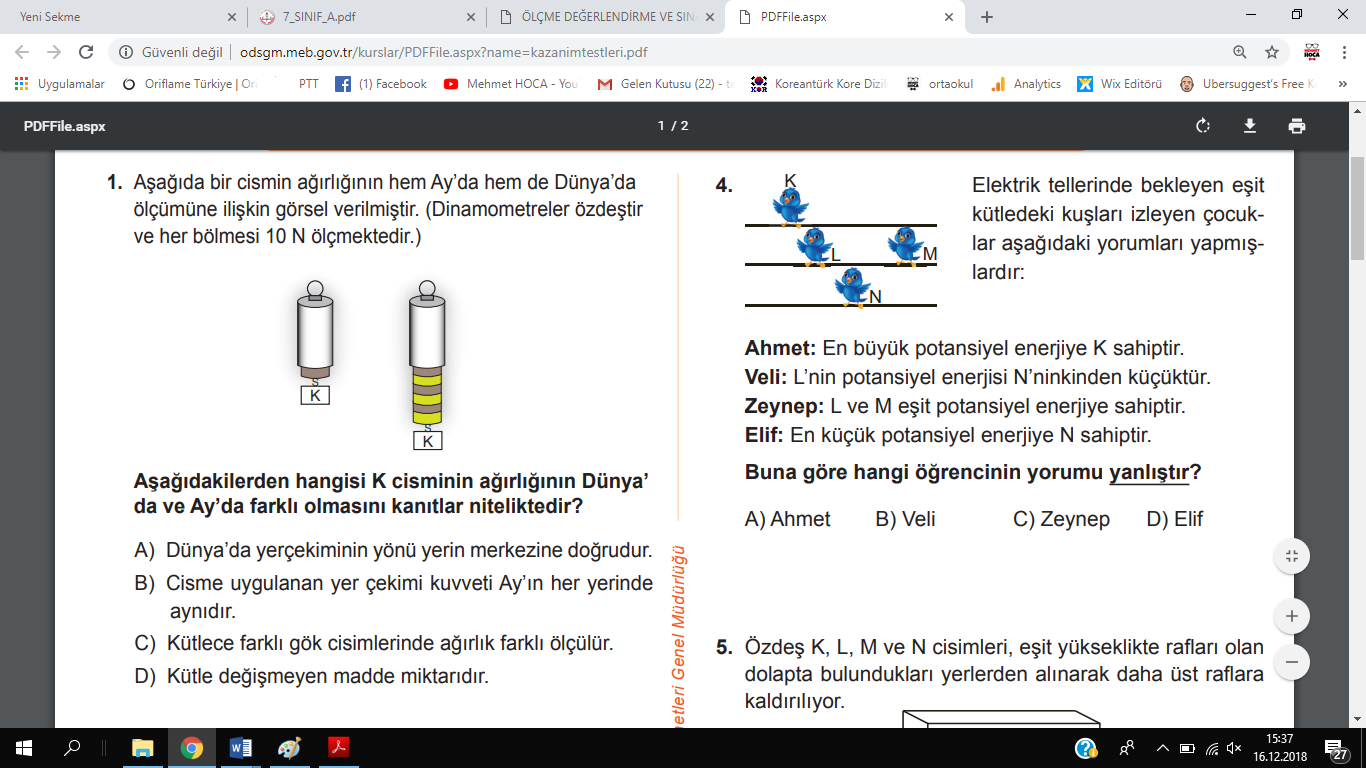 3-4-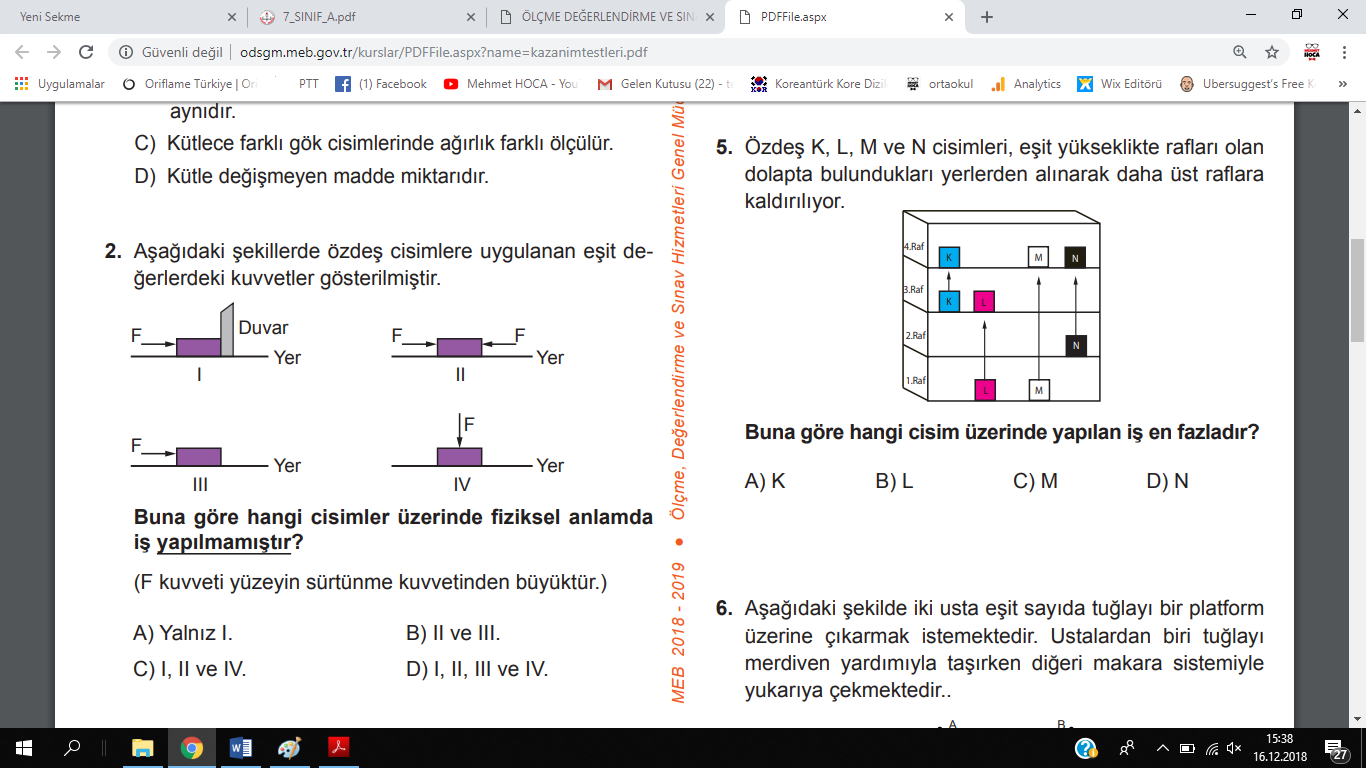 5-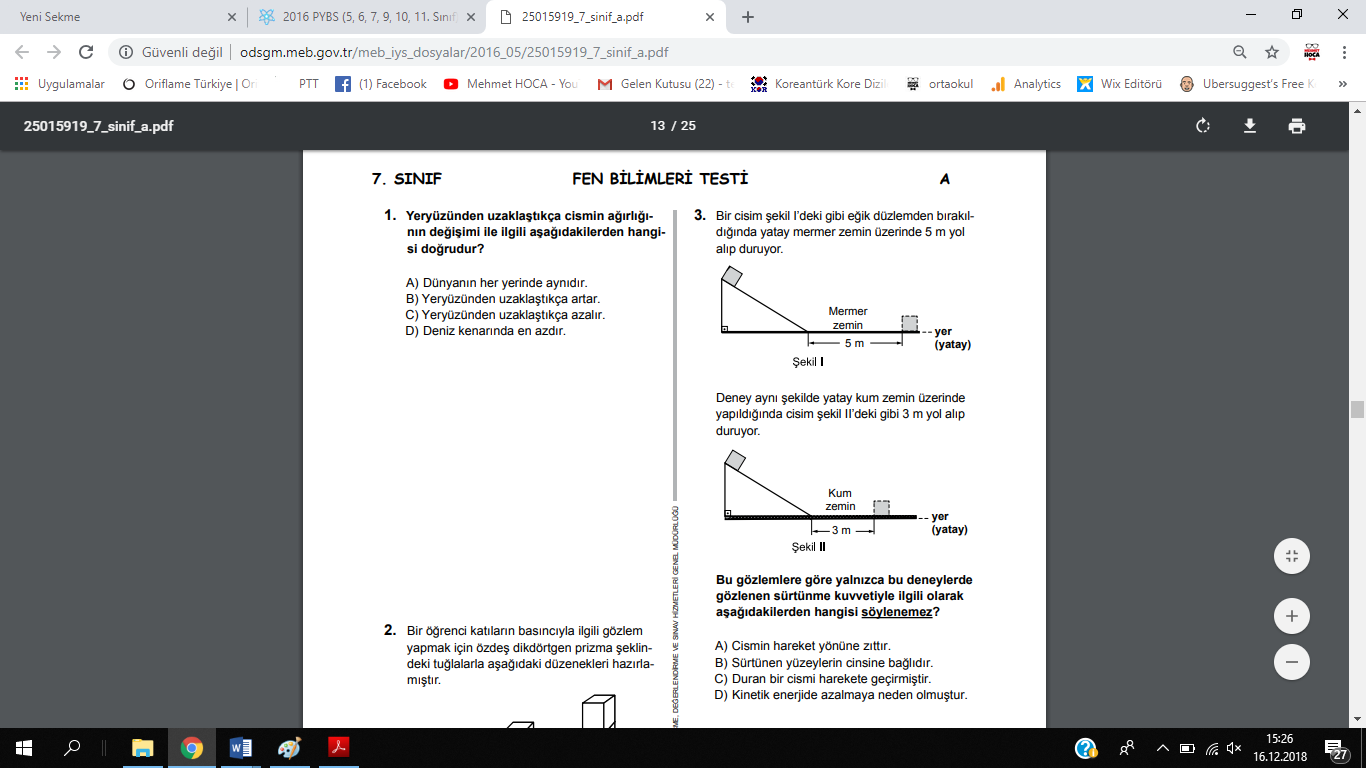 6-Aşağıdaki olaylardan hangisi günlük yaşamda, kinetik enerjinin sürtünme kuvveti etkisi ile ısı enerjisine dönüştüğüne örnek olarak verilmez? A) Yanan bir lambanın dışının sıcak olması B) Uzun yoldan gelmiş arabanın tekerleğinin sıcak olması C) Ellerimizi birbirine sürttüğümüzde elimizin ısınması D) Silgi ile defteri sildiğimizde silginin ısınması7-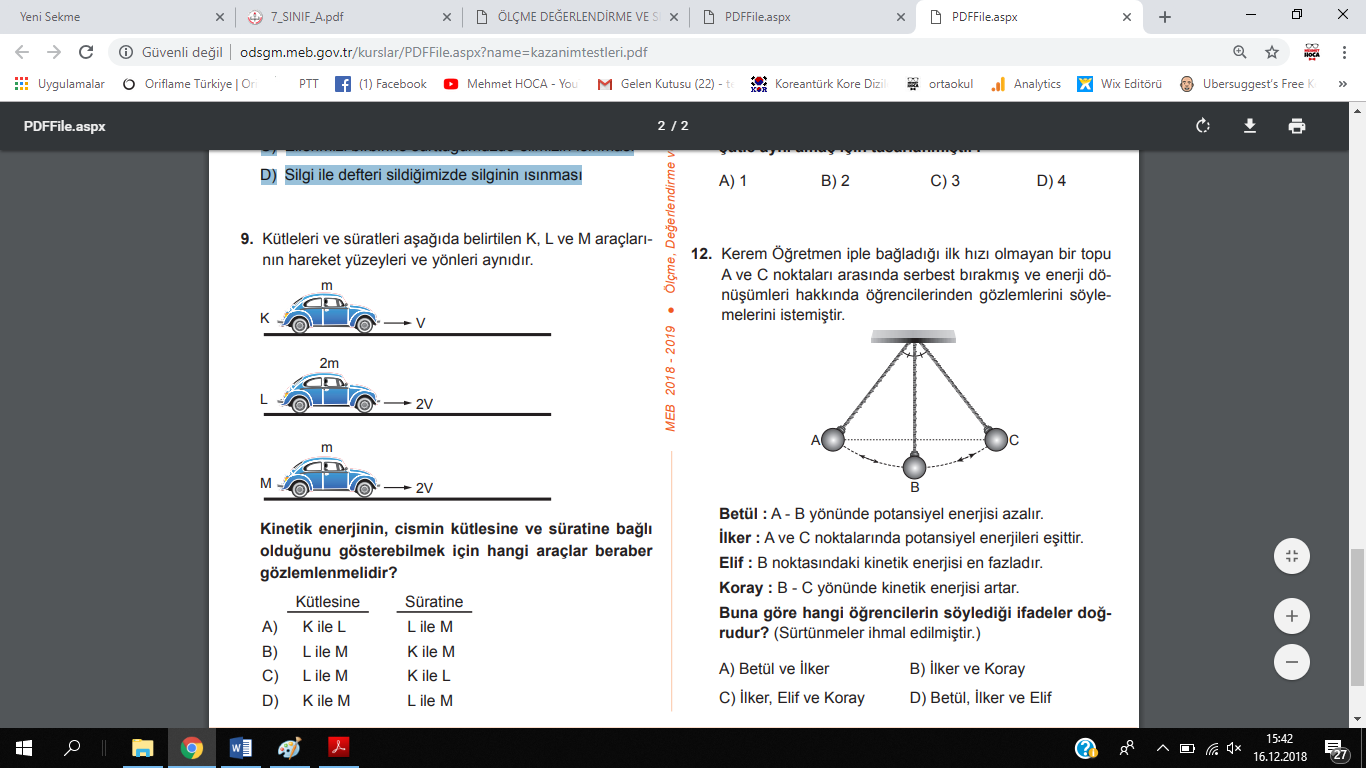 8-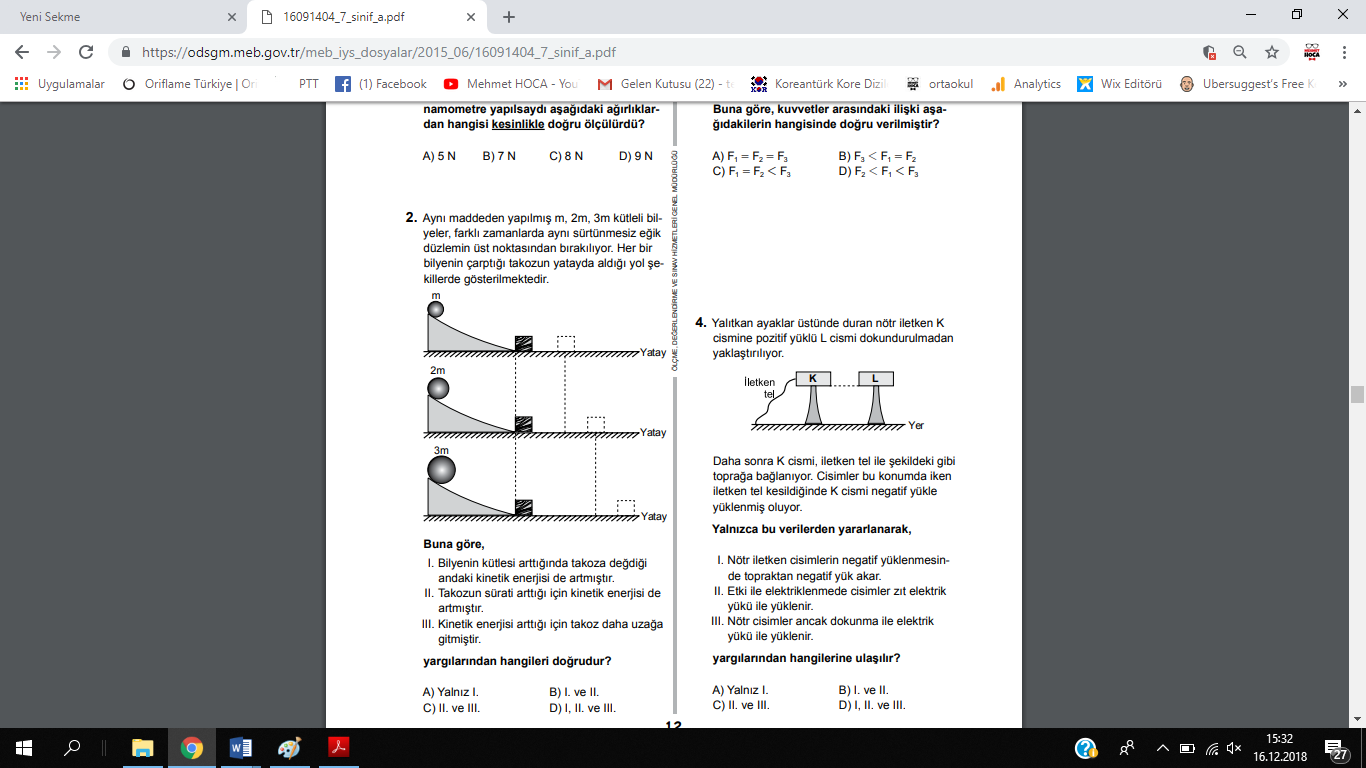 9-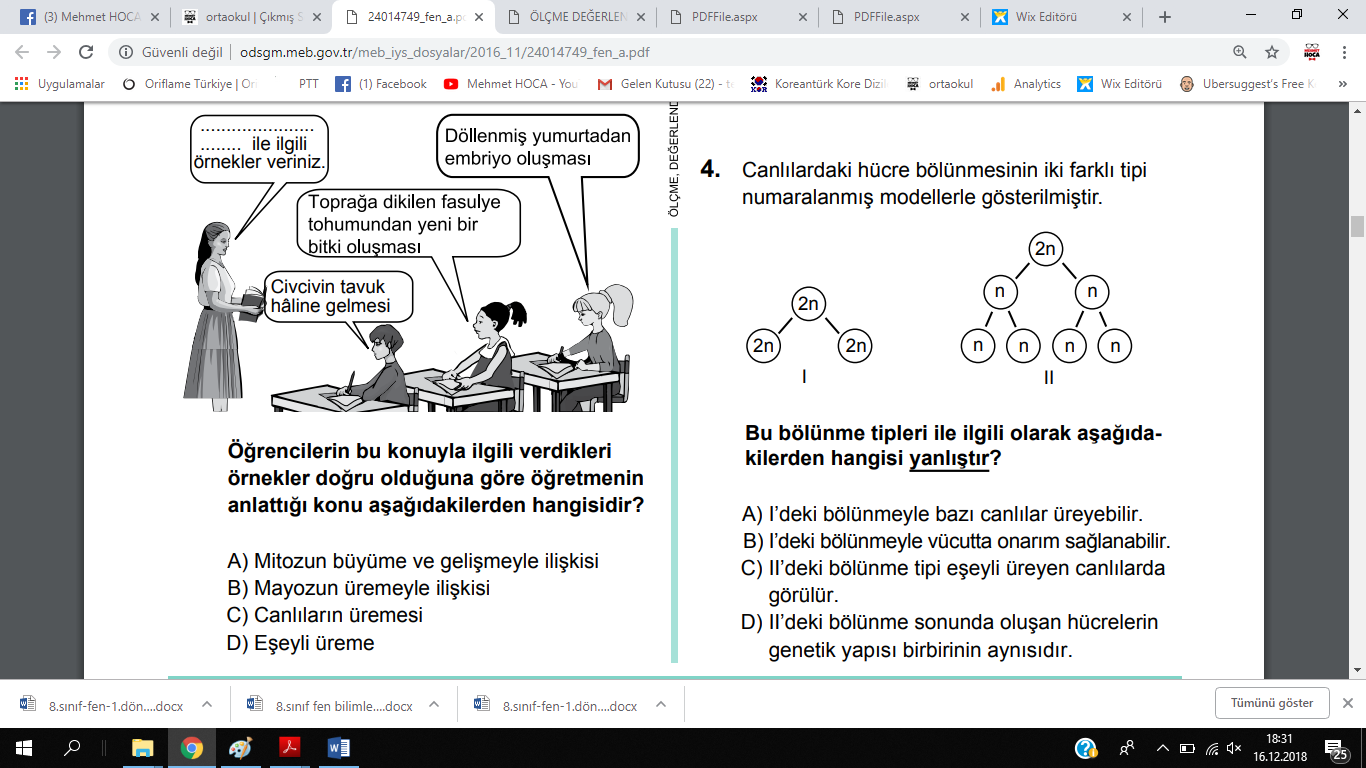 10-Kalıtım materyallerimizin basitten karmaşığa doğru sıralanışı hangi seçenekte doğru verilmişitir?KROMOZOM-DNA-GENGEN-DNA-KRMOZOMKROMOZOM-GEN-DNAGEN-KROMOZOM-DNA11-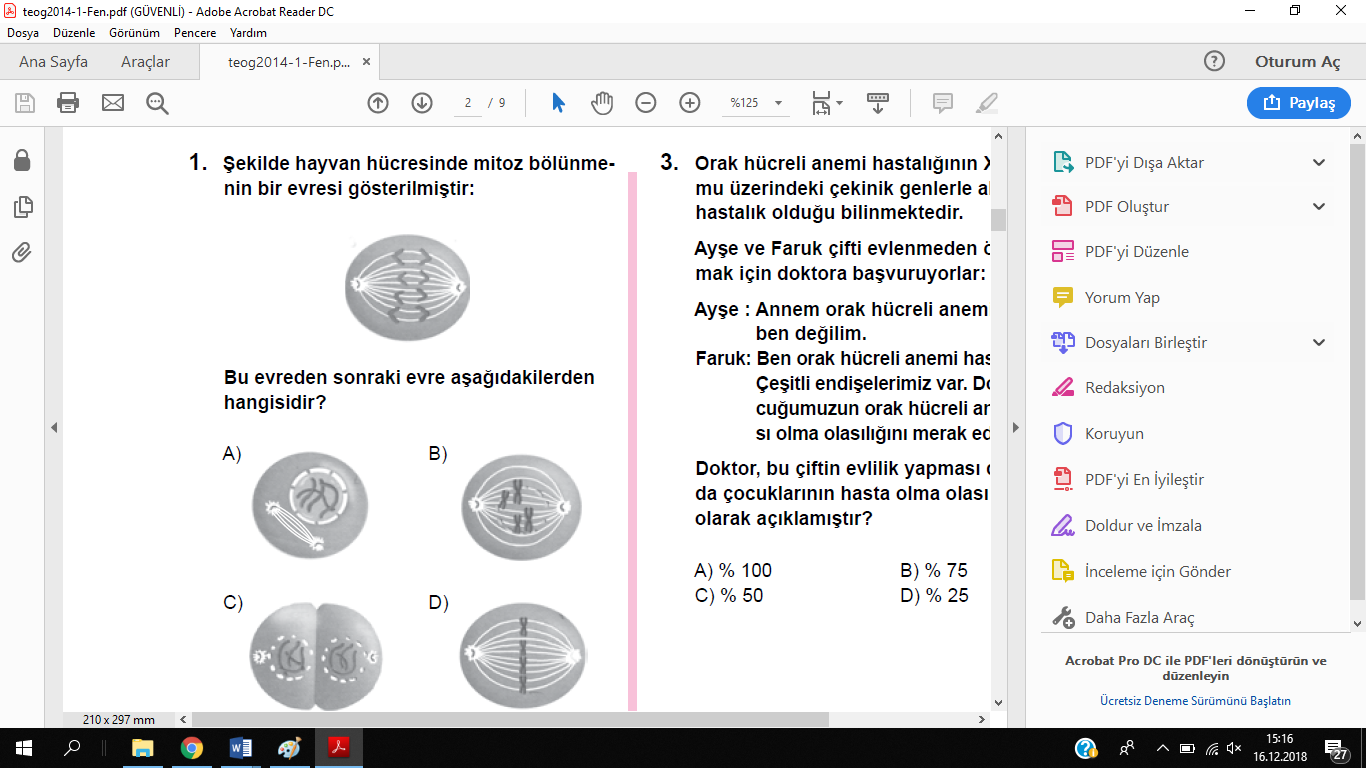 12-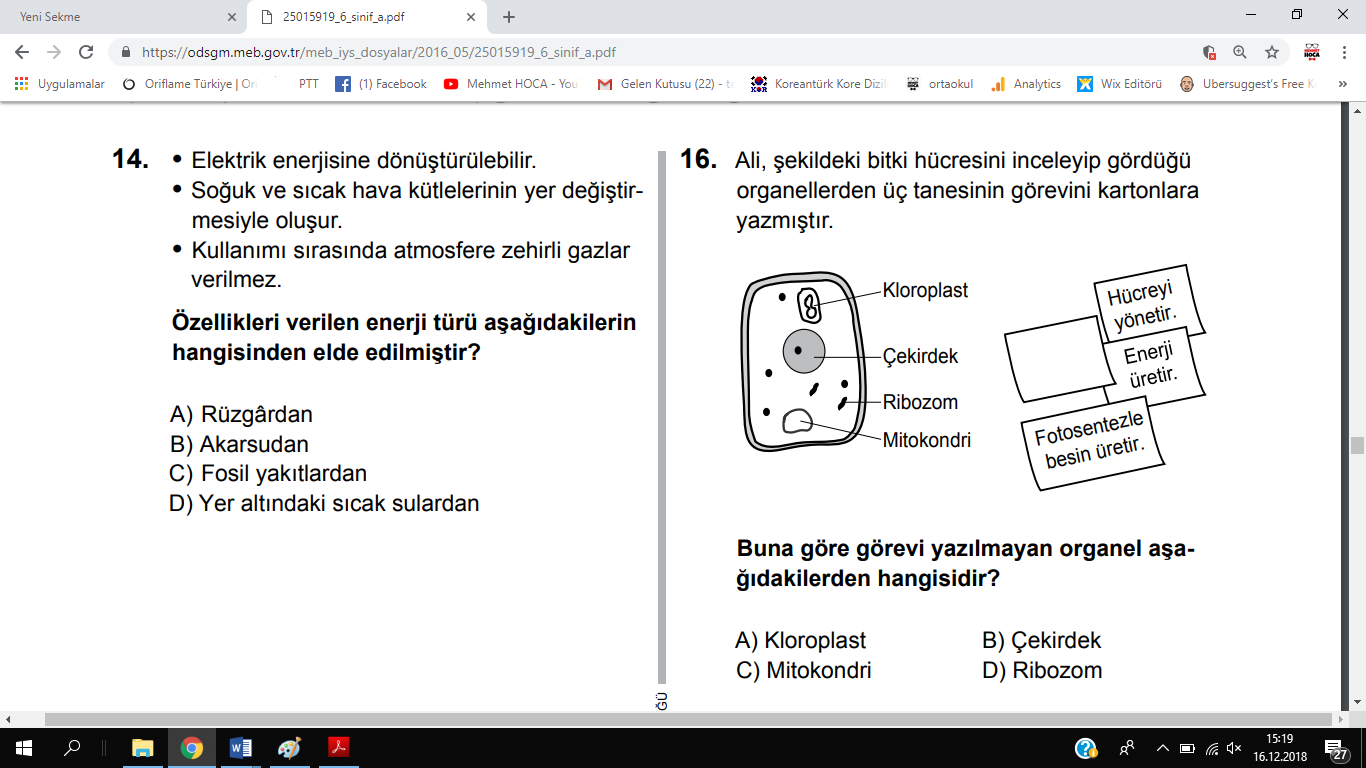 13-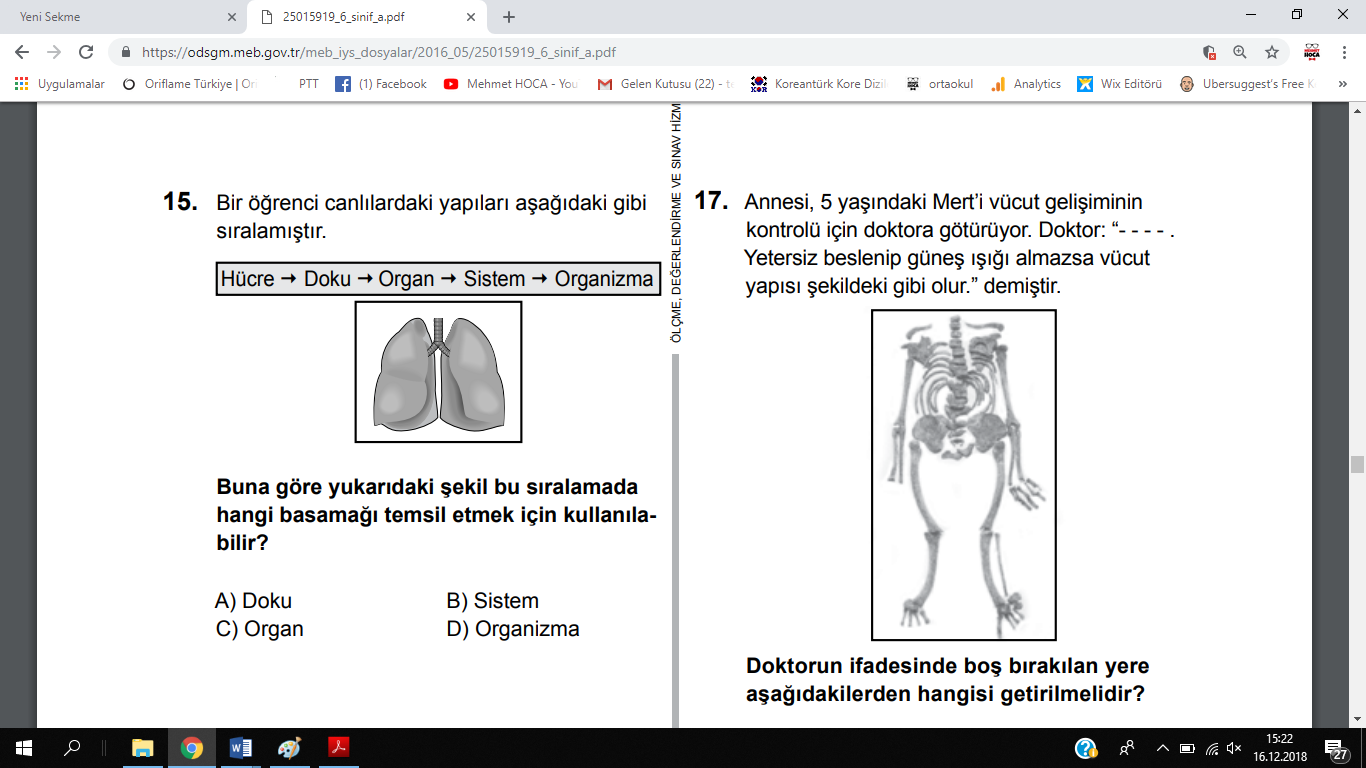 14-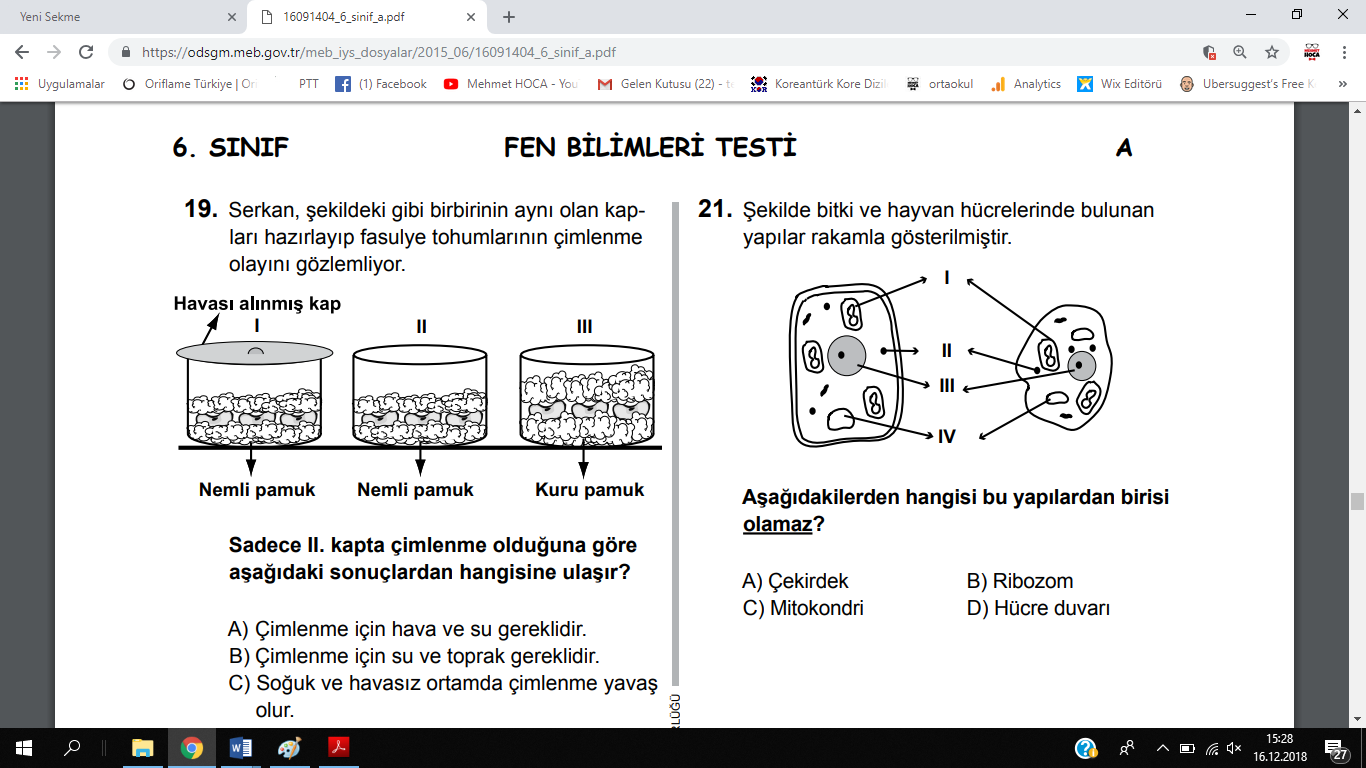 15-16-İnsanda sperm ana hücresi ve yumurta hücresindeki kromozom sayısı hangi seçenekte doğru verilmiştir?      Sperm Ana Hücresi      Yumurta Hücresi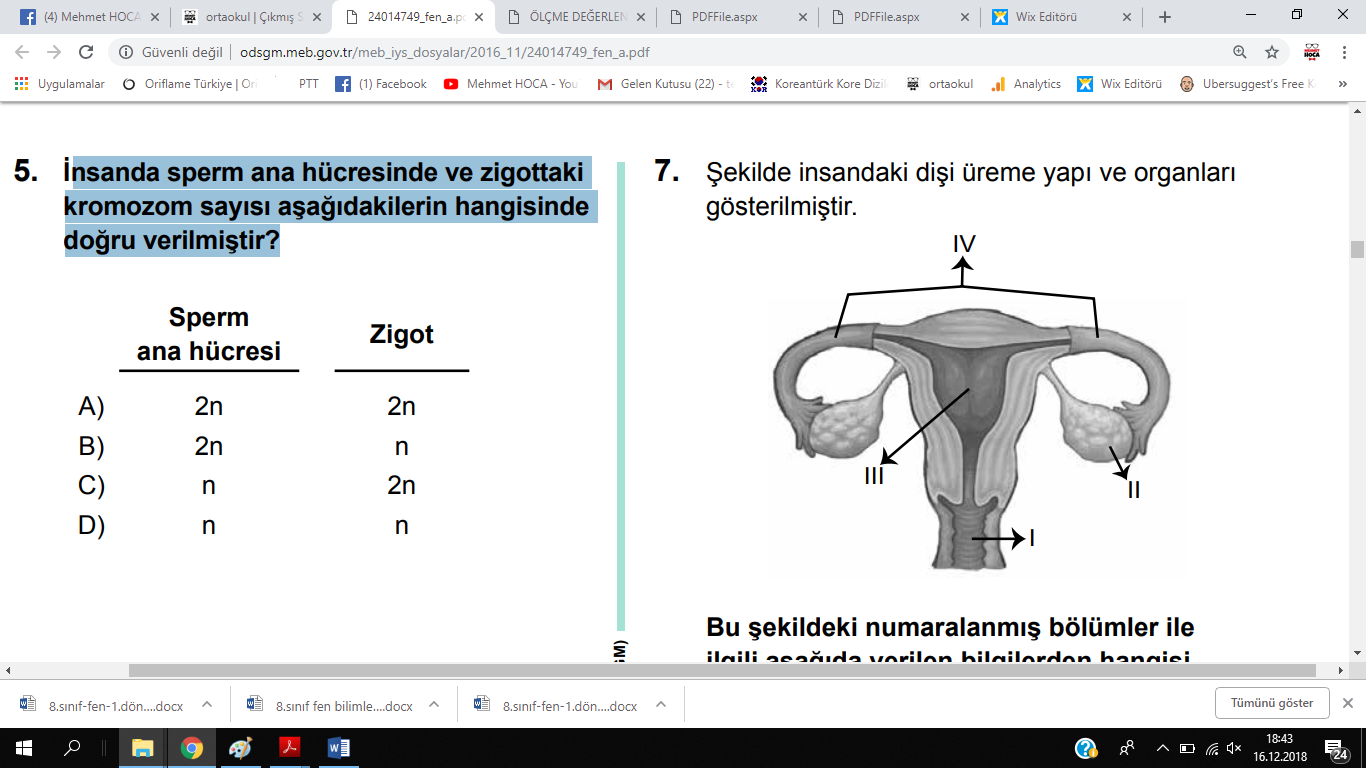 17-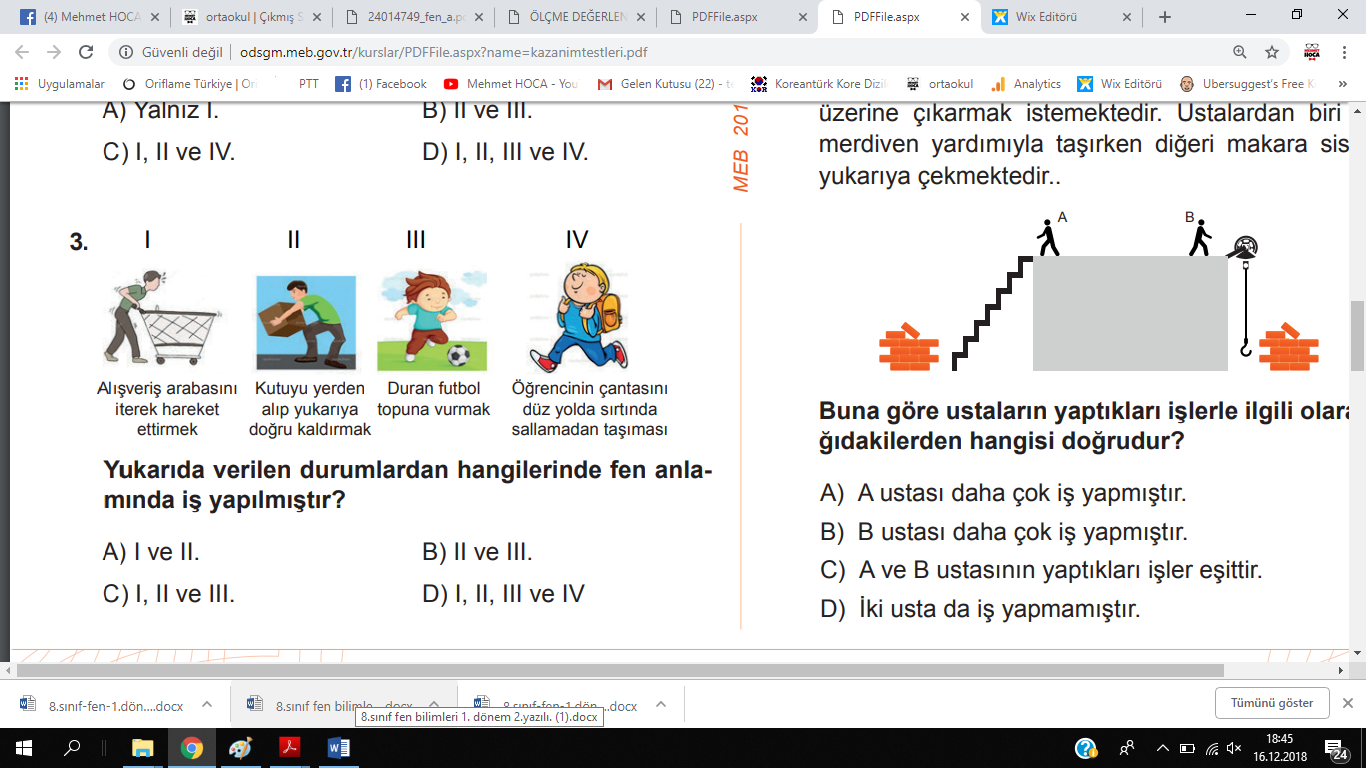 18-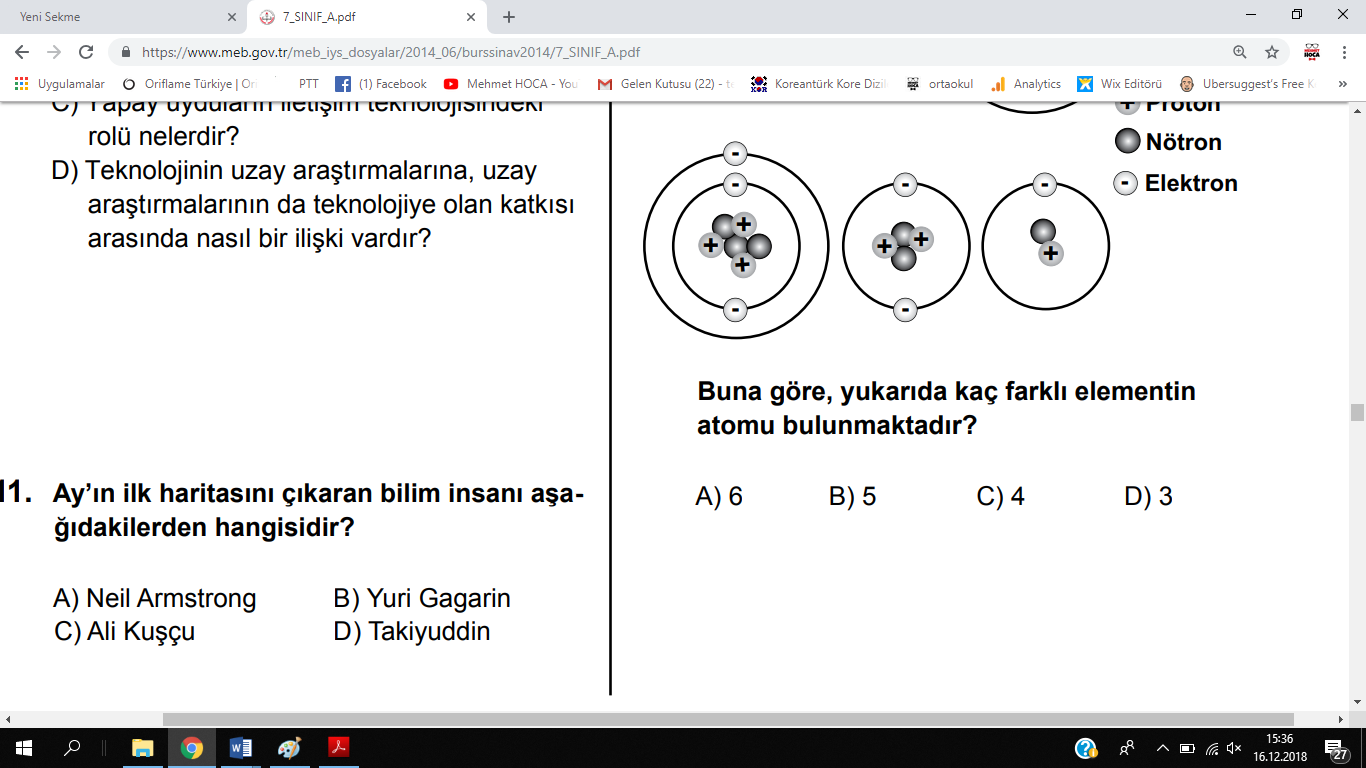 19-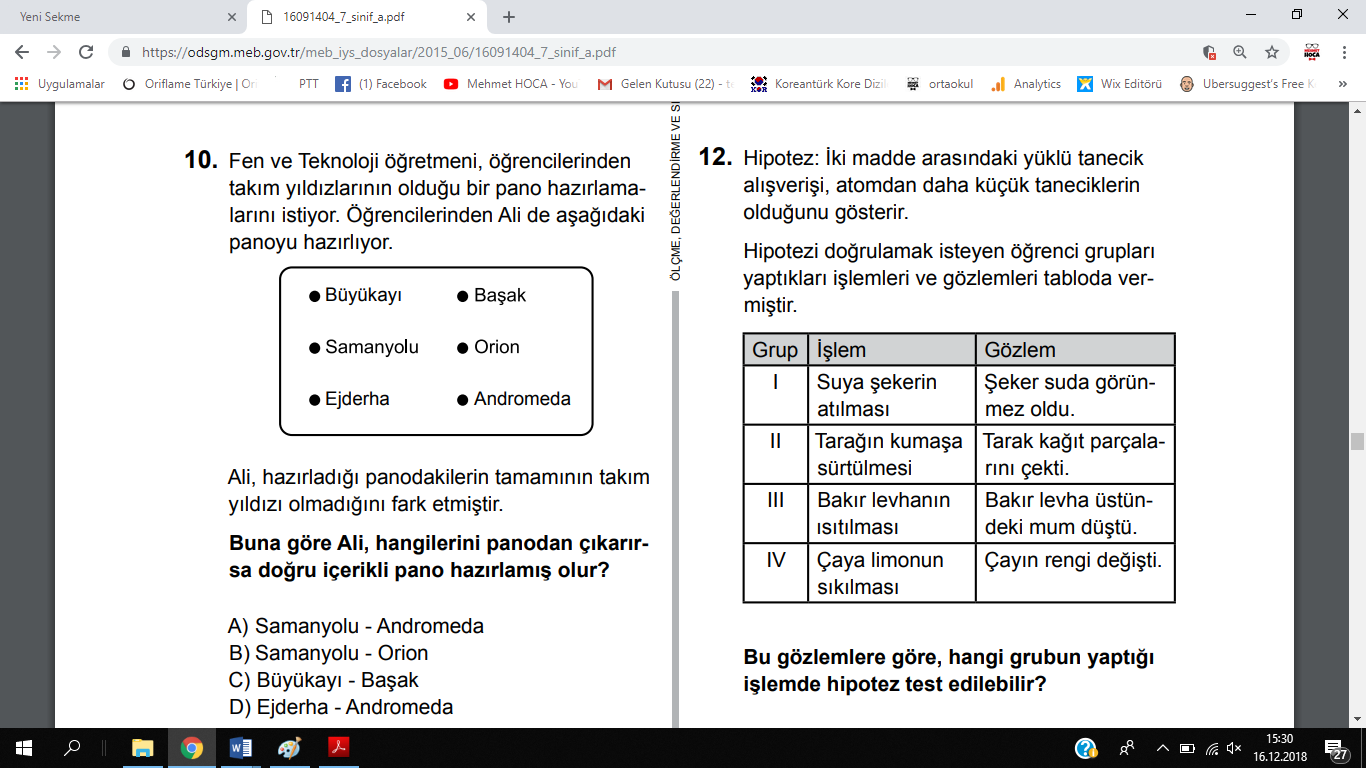 20-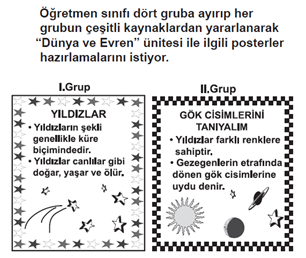 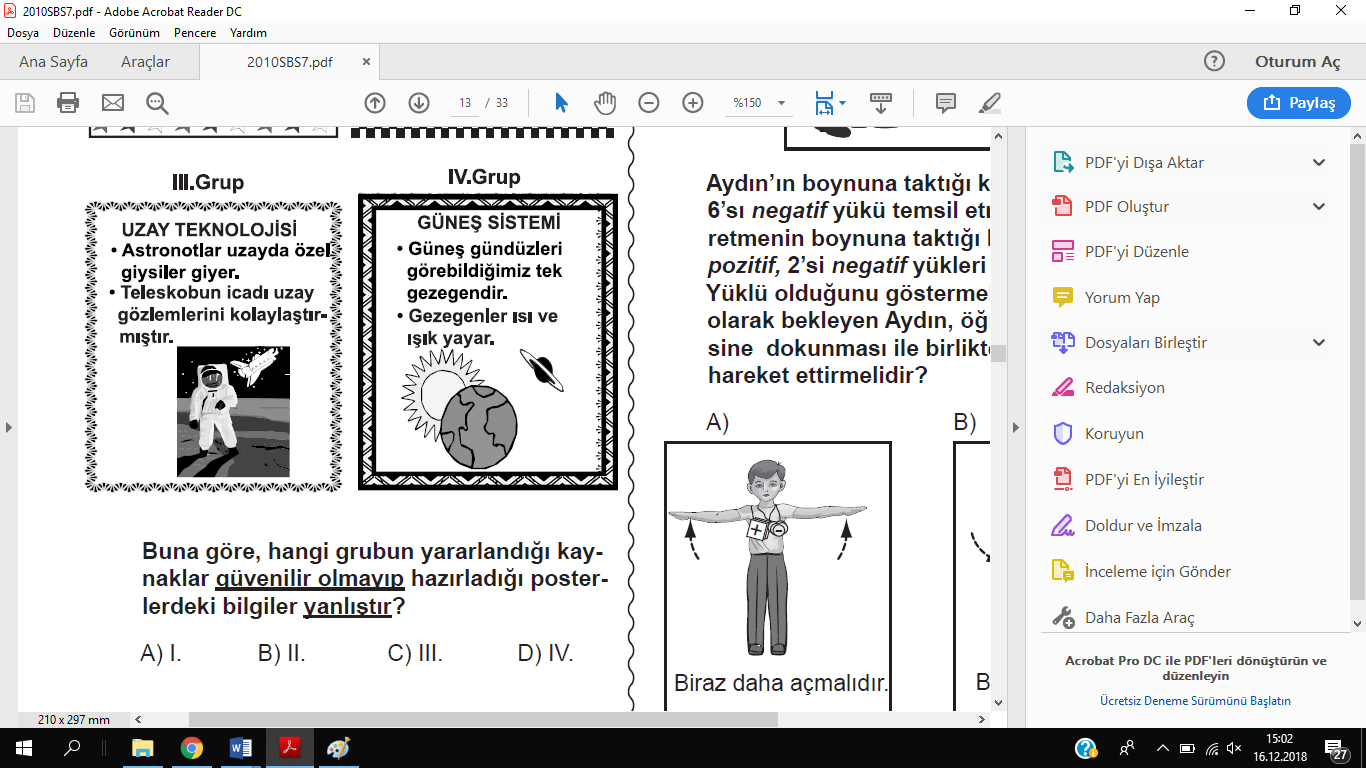 